СМОЛЕНСКАЯ ОБЛАСТНАЯ ДУМАПОСТАНОВЛЕНИЕот 1 июня 2006 г. N 244ОБ УТВЕРЖДЕНИИ ПОЛОЖЕНИЯ О ПОРЯДКЕ ПОДГОТОВКИ И ПРОВЕДЕНИЯПУБЛИЧНЫХ СЛУШАНИЙ ПО ПРОЕКТУ ОБЛАСТНОГО БЮДЖЕТАНА ОЧЕРЕДНОЙ ФИНАНСОВЫЙ ГОД И ПЛАНОВЫЙ ПЕРИОДИ ГОДОВОМУ ОТЧЕТУ ОБ ИСПОЛНЕНИИ ОБЛАСТНОГО БЮДЖЕТАСмоленская областная Дума постановляет:1. Утвердить прилагаемое Положение о порядке подготовки и проведения публичных слушаний по проекту областного бюджета на очередной финансовый год и плановый период и годовому отчету об исполнении областного бюджета.(в ред. постановления Смоленской областной Думы от 27.10.2011 N 677)2. Настоящее постановление вступает в силу со дня его официального опубликования.ПредседательствующийА.И.МИШНЕВУтвержденопостановлениемСмоленской областной Думыот 01.06.2006 N 244ПОЛОЖЕНИЕО ПОРЯДКЕ ПОДГОТОВКИ И ПРОВЕДЕНИЯ ПУБЛИЧНЫХ СЛУШАНИЙПО ПРОЕКТУ ОБЛАСТНОГО БЮДЖЕТА НА ОЧЕРЕДНОЙ ФИНАНСОВЫЙ ГОДИ ПЛАНОВЫЙ ПЕРИОД И ГОДОВОМУ ОТЧЕТУ ОБ ИСПОЛНЕНИИОБЛАСТНОГО БЮДЖЕТАI. Общие положения1. Настоящее Положение в соответствии с Федеральным законом от 21 декабря 2021 года N 414-ФЗ "Об общих принципах организации публичной власти в субъектах Российской Федерации" определяет порядок подготовки и проведения публичных слушаний по проекту областного бюджета на очередной финансовый год и плановый период (далее - проект областного бюджета) и годовому отчету об исполнении областного бюджета.(в ред. постановлений Смоленской областной Думы от 27.10.2011 N 677, от 24.11.2022 N 935)2. Публичные слушания подготавливаются и проводятся:по проекту областного бюджета - в период со дня принятия председателем Смоленской областной Думы решения о принятии к рассмотрению Смоленской областной Думой (далее - Дума) проекта областного закона об областном бюджете на очередной финансовый год и плановый период до начала рассмотрения на заседаниях комитетов Думы проекта областного закона об областном бюджете на очередной финансовый год и плановый период в рамках его подготовки к первому чтению;(в ред. постановления Смоленской областной Думы от 27.10.2011 N 677)по годовому отчету об исполнении областного бюджета - в период со дня внесения в Думу проекта областного закона об исполнении областного бюджета за отчетный финансовый год до начала рассмотрения на заседаниях комитетов Думы проекта областного закона об исполнении областного бюджета за отчетный финансовый год в рамках его подготовки к первому чтению.(в ред. постановления Смоленской областной Думы от 27.10.2011 N 677)(п. 2 в ред. постановления Смоленской областной Думы от 28.05.2008 N 334)3. Проект областного бюджета после принятия председателем Смоленской областной Думы решения о принятии к рассмотрению Думой проекта областного закона об областном бюджете на очередной финансовый год и плановый период и годовой отчет об исполнении областного бюджета после внесения в Думу проекта областного закона об исполнении областного бюджета за отчетный финансовый год подлежат официальному опубликованию в средствах массовой информации.(в ред. постановлений Смоленской областной Думы от 28.05.2008 N 334, от 27.10.2011 N 677)4. Публичные слушания проводятся не ранее чем через три календарных дня после дня официального опубликования проекта областного бюджета либо годового отчета об исполнении областного бюджета.(в ред. постановления Смоленской областной Думы от 27.10.2011 N 677)5. Комитет Думы по бюджету, налогам и финансам (далее - Бюджетный комитет) является ответственным комитетом Думы за подготовку и проведение публичных слушаний.6. Аппарат Думы осуществляет организационное и техническое обеспечение подготовки и проведения публичных слушаний.II. Порядок подготовки публичных слушаний7. Дата, место и время проведения публичных слушаний определяются решением Бюджетного комитета.8. Информация о дате, месте и времени проведения публичных слушаний размещается в средствах массовой информации не позднее чем за пять календарных дней до дня проведения публичных слушаний. Указанная информация может быть доведена до сведения участников публичных слушаний и лиц, приглашенных на публичные слушания (далее - приглашенные лица), также иным способом, в том числе путем индивидуального уведомления.9. Участниками публичных слушаний являются:депутаты Думы;Губернатор Смоленской области (его представитель);заместители Губернатора Смоленской области;руководители (представители) государственных органов Смоленской области;Уполномоченный по правам человека в Смоленской области;руководители (представители) представительных и исполнительно-распорядительных органов муниципальных районов и городских округов Смоленской области;члены Общественной палаты Смоленской области.По решению Бюджетного комитета в качестве участников публичных слушаний могут быть приглашены иные лица.10. Приглашенными лицами являются:главный федеральный инспектор в Смоленской области аппарата полномочного представителя Президента Российской Федерации в Центральном федеральном округе (его представитель);прокурор Смоленской области (его представитель);председатель Смоленского областного суда (его представитель);председатель Арбитражного суда Смоленской области (его представитель);руководители (представители) расположенных на территории Смоленской области территориальных органов федеральных органов исполнительной власти;представители средств массовой информации;иные лица, приглашенные Бюджетным комитетом.11. Со дня официального опубликования проекта областного бюджета, годового отчета об исполнении областного бюджета до дня, предшествующего дню проведения соответствующих публичных слушаний, в Бюджетный комитет могут направляться замечания и предложения по проекту областного бюджета, годовому отчету об исполнении областного бюджета.(в ред. постановления Смоленской областной Думы от 27.10.2011 N 677)12. К публичным слушаниям Бюджетный комитет подготавливает проект рекомендаций публичных слушаний, а в случае необходимости - информационные материалы и иные документы. Подготовленные Бюджетным комитетом проект рекомендаций публичных слушаний, информационные материалы, иные документы представляются участникам публичных слушаний и приглашенным лицам.III. Порядок проведения публичных слушаний13. Председательствующим на публичных слушаниях является председатель Бюджетного комитета либо по его поручению член Бюджетного комитета.14. Продолжительность публичных слушаний определяет Бюджетный комитет.15. Публичные слушания начинаются кратким вступительным словом председательствующего на публичных слушаниях, который информирует присутствующих о существе вопроса, подлежащего обсуждению на публичных слушаниях, порядке проведения публичных слушаний, составе участников публичных слушаний и приглашенных лиц.Затем предоставляется слово докладчикам, которыми являются Губернатор Смоленской области (его представитель) и председатель Контрольно-счетной палаты Смоленской области. После каждого доклада следуют вопросы к докладчику, его ответы на вопросы.(в ред. постановления Смоленской областной Думы от 27.10.2011 N 677)Далее выступают участники публичных слушаний и приглашенные лица.16. Продолжительность выступлений докладчиков, время, отведенное на вопросы к докладчикам и ответы на них, а также продолжительность выступлений участников публичных слушаний и приглашенных лиц определяются председательствующим на публичных слушаниях.17. Председательствующий на публичных слушаниях предоставляет слово докладчикам, участникам публичных слушаний и приглашенным лицам, следит за порядком проведения публичных слушаний, выступает с сообщениями.18. Участники публичных слушаний и приглашенные лица выступают только с разрешения председательствующего на публичных слушаниях. Присутствующие не вправе вмешиваться в ход публичных слушаний, прерывать их выкриками, аплодисментами. Председательствующий на публичных слушаниях может удалить нарушителей из зала проведения публичных слушаний.19. Публичные слушания заканчиваются принятием рекомендаций публичных слушаний. Рекомендации публичных слушаний принимаются открытым голосованием большинством голосов участников публичных слушаний, присутствующих на публичных слушаниях.20. Публичные слушания протоколируются, могут стенографироваться. Протокол публичных слушаний подписывается лицом, председательствовавшим на публичных слушаниях, не позднее пяти календарных дней после проведения публичных слушаний.IV. Заключительные положения21. Рекомендации публичных слушаний оформляются Бюджетным комитетом не позднее чем через пять календарных дней после проведения публичных слушаний и подписываются лицом, председательствовавшим на публичных слушаниях.22. Рекомендации публичных слушаний направляются Губернатору Смоленской области, а также подлежат рассмотрению Думой на ее заседании при рассмотрении вопроса о принятии в первом чтении соответственно проекта областного закона об областном бюджете на очередной финансовый год и плановый период либо проекта областного закона об исполнении областного бюджета за отчетный финансовый год.(в ред. постановлений Смоленской областной Думы от 28.05.2008 N 334, от 27.10.2011 N 677)23. Рекомендации публичных слушаний подлежат опубликованию в средствах массовой информации, в которых были официально опубликованы проект областного бюджета, годовой отчет об исполнении областного бюджета.(в ред. постановления Смоленской областной Думы от 27.10.2011 N 677)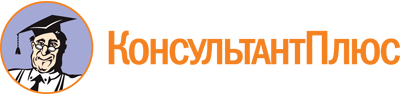 Постановление Смоленской областной Думы от 01.06.2006 N 244
(ред. от 24.11.2022)
"Об утверждении Положения о порядке подготовки и проведения публичных слушаний по проекту областного бюджета на очередной финансовый год и плановый период и годовому отчету об исполнении областного бюджета"Документ предоставлен КонсультантПлюс

www.consultant.ru

Дата сохранения: 11.06.2023
 Список изменяющих документов(в ред. постановлений Смоленской областной Думыот 28.05.2008 N 334, от 27.10.2011 N 677, от 24.11.2022 N 935,с изм., внесенными постановлениями Смоленской областной Думыот 28.05.2020 N 444, от 29.10.2020 N 787, от 26.05.2021 N 364,от 21.10.2021 N 794, от 26.05.2022 N 277, от 27.10.2022 N 806)Список изменяющих документов(в ред. постановлений Смоленской областной Думыот 28.05.2008 N 334, от 27.10.2011 N 677, от 24.11.2022 N 935,с изм., внесенными постановлениями Смоленской областной Думыот 28.05.2020 N 444, от 29.10.2020 N 787, от 26.05.2021 N 364,от 21.10.2021 N 794, от 26.05.2022 N 277, от 27.10.2022 N 806)